ШУÖМПОСТАНОВЛЕНИЕ20.12.2021  № 1900с.Корткерос, Корткеросский район,Республика КомиО внесении изменений в постановление администрации муниципального района «Корткеросский» от 28.12.2020 № 1846 «Об утверждении должностей муниципальной службы муниципального образования муниципального района «Корткеросский», при назначении на которые граждане и при замещении которых муниципальные служащие обязаны предоставлять сведения о своих доходах, расходах, об имуществе и обязательствах имущественного характера, а также сведения о доходах, расходах, об имуществе и обязательствах имущественного характера своих супруги (супруга) и несовершеннолетних детей»Руководствуясь Федеральным законом от 25 декабря 2008 года № 273-ФЗ «О противодействии коррупции», Законом Республики Коми от 29 сентября 2008 года № 82-РЗ «О противодействии коррупции в Республике Коми», в связи с кадровыми изменениями, администрация муниципального района «Корткеросский» постановляет:1. Внести впостановление администрации муниципального района «Корткеросский» от 28.12.2020 № 1846 «Об утверждении должностей муниципальной службы муниципального образования муниципального района «Корткеросский», при назначении на которые граждане и при замещении которых муниципальные служащие обязаны предоставлять сведения о своих доходах, расходах, об имуществе и обязательствах имущественного характера, а также сведения о доходах, расходах, об имуществе и обязательствах имущественного характера своих супруги (супруга) и несовершеннолетних детей» следующие изменения:1) в пункте 1 подпункта 1 слова «первый заместитель Главы (руководителя администрации) заменить словами «первый заместитель Главы муниципального района «Корткеросский»-руководителя администрации»;2) в пункте 1 подпункта 2 слова «заместитель Главы (руководителя администрации) заметить словами «заместитель Главы муниципального района «Корткеросский»-руководителя администрации»;3) в пункте 1 подпункт 18 исключить;4) в пункте 1 подпункта 32 слова «начальник отдела по делам ГО и ЧС заменить словами «начальник Управления  по делам ГО, ЧС и специальной работе»;5) пункт 1 дополнить подпунктом 39 «39) главный специалист отдела опеки и попечительства».2. Настоящее постановление вступает в силу со дня его официального опубликования и распространяется на правоотношения, возникшие с 01 января 2022года.Глава муниципального района «Корткеросский»-руководитель администрацииК.Сажин«Кöрткерöс» муниципальнöй районсаАдминистрация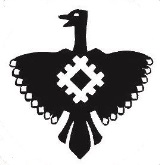 Администрациямуниципального района «Корткеросский»